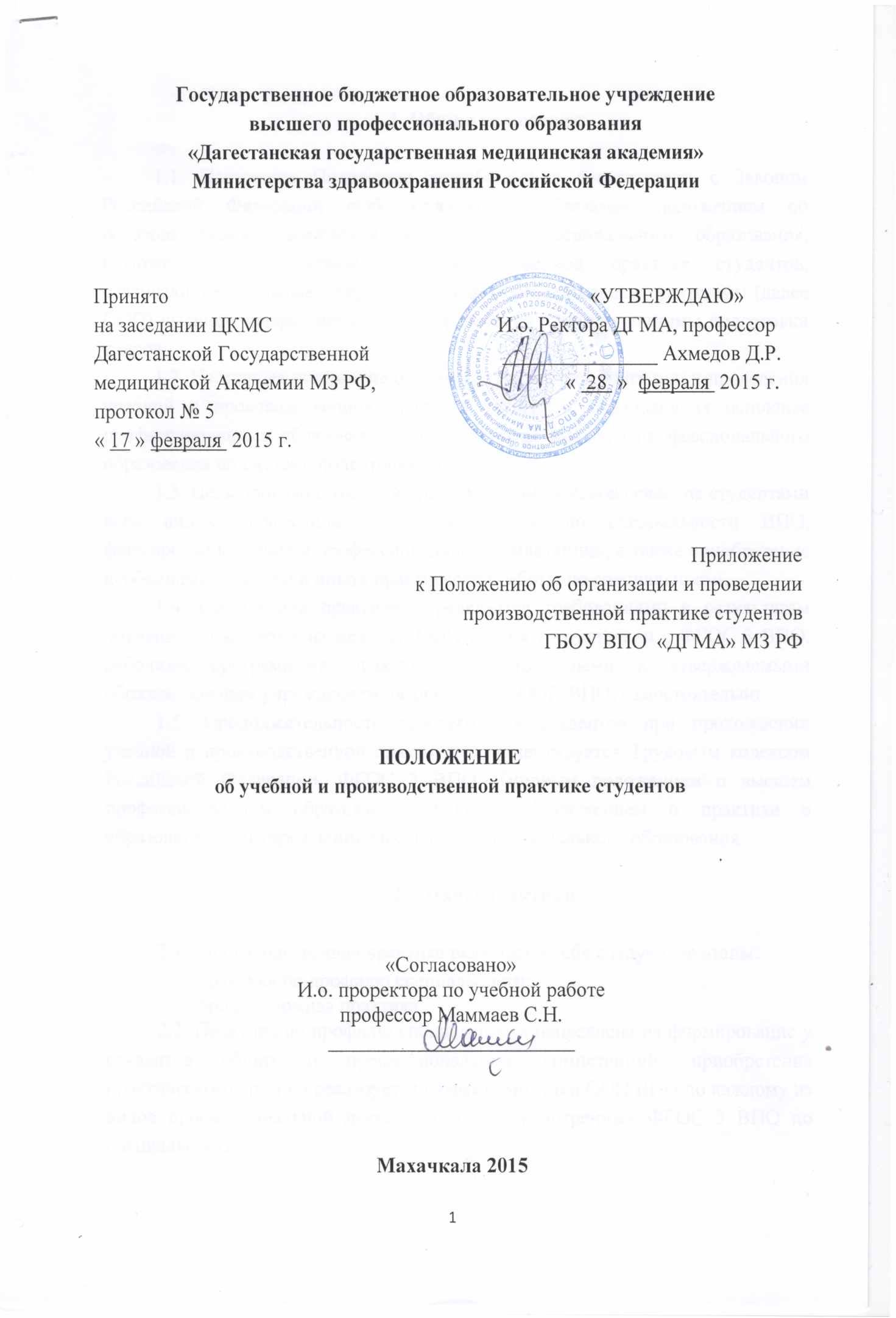                                               1. Общие положения1.1. Настоящее Положение разработано в соответствии с Законом Российской Федерации «Об образовании», Типовым положением об образовательном учреждении высшегопрофессионального образования, Положением об учебной и производственной практике студентов, осваивающих основные профессиональные образовательные программы (далее ООП) высшего профессионального образования в рамках системы подготовки кадров.1.2. Настоящее положение определяет порядок организации и проведения учебной и производственной практики студентов, осваивающих основные профессиональные образовательные программы высшегопрофессионального образования по системе подготовки кадров.1.3. Цель производственной практики - комплексное освоение студентами всех видов профессиональной деятельности по специальности ВПО, формирование общих и профессиональных компетенций, а также приобретение необходимых умений и опыта практической работы по специальности.1.4. Содержание практики определяется требованиями к результатам обучения по каждому из модулей ООП ВПО в соответствии с ФГОС 3 ВПО, рабочими программами практик, разрабатываемыми и утверждаемыми образовательным учреждением, реализующим ООП ВПО, самостоятельно.1.5. Продолжительность рабочего дня студентов при прохождении учебной ипроизводственной практики регламентируется Трудовым кодексом Российской Федерации, ФГОС 3 ВПО, Типовым положением о высшем профессиональном образовании, Типовым Положением о практике в образовательном учреждении высшегопрофессионального образования.2.  Этапы практики2.1.  Производственная практика включает в себя следующие этапы:практика по профилю специальности;преддипломная практика.2.2. Практика по профилю специальности направлена на формирование у студентов общих и профессиональных компетенций, приобретение практического опыта и реализуется в рамках модулей ООП ВПО по каждому из видов профессиональной деятельности, предусмотренных ФГОС 3ВПО по специальности.	Преддипломная практика направлена на углубление студентом первоначального профессионального опыта, развитие общих и профессиональных компетенций, проверку его готовности к самостоятельной трудовой деятельности, а также на подготовку к выполнению выпускной квалификационной работы и производственного экзамена по результатам системы обучения.3. Организация практики3.1. Учебная и производственная практика по профилю специальности и преддипломная производственная практика студентов проводится на базовом предприятии в соответствие с заключенным договором.3.2.  Учебная ипроизводственная практика проводится в форме:уроков производственного обучения;практических занятий и  производственной деятельности;участия студентов в опытно-экспериментальной, конструкторской, изобретательской работе.3.3. Сроки проведения учебной и производственной практики устанавливаются совместно с образовательным учреждением и ЛПУ в соответствии с ООП ВПО, с учетом теоретической подготовленности студентов.3.4. Учебная ипроизводственная практика по профилю специальности проводятся как непрерывно, так и путем чередования с теоретическими занятиями по дням (неделям).Преддипломная практика проводится непрерывно после освоения учебной практики и практики по профилю специальности.3.5. Оплата труда в период производственной практики при выполнении студентами производительного труда осуществляется в порядке, предусмотренном законодательством Российской Федерации для организаций соответствующей отрасли, а также в соответствии с договорами, заключаемыми между образовательным учреждением и базовыми предприятиями.3.6. С момента зачисления студентов в период практики в качестве практикантов на рабочие места на них распространяются правила охраны труда и правила внутреннего распорядка, действующие на ЛПУ. Кроме того, на студентов, зачисленных на должности ЛПУ, распространяется трудовое законодательство Российской Федерации, и они подлежат государственному социальному страхованию наравне со всеми работниками.3.7. В период производственной практики студенту может быть присвоена квалификация по рабочей профессии. Присвоение квалификации  проводится с участием работодателей ЛПУ. 3.8.  Практику по профилю специальности и преддипломную практику проводят руководители практики от образовательного учреждения и руководители практики от ЛПУ, т.е. производственного обучения – общие и непосредственные руководители базового лечебного учреждения в рамках реализации программы системы обучения и подписанного договора между образовательным илечебным учреждениями.Обязанности образовательного учреждения по организации производственной практикиПланирование и согласование с лечебным учреждением графиков производственной практики в соответствии с ООП ВПО. Разработка и согласование с лечебным учреждением программы производственной практики, содержания и планируемых результатов.Руководство  производственной практикой.Контроль реализации программы производственной практики и условий проведения производственной практики влечебном учреждении, в том числе соблюдения требований охраны труда, безопасности жизнедеятельности и пожарной безопасности в соответствии с правилами и нормами, в том числе отраслевыми.Формирование группы в случае применения групповых форм проведения производственной практики.Совместно с лечебным учреждением – организация процедуры оценки общих и профессиональных компетенций студентов, освоенных им в ходе прохождения практики.Разработка и согласование с лечебным учреждением формы отчетности и оценочного материала прохождения производственной практики.  Определение результатов практики на основе программам практики, разрабатываемых образовательным учреждением совместно с базовым лечебным учреждением.4.9. Выставление оценки и/или зачета по результату освоения общих и профессиональных компетенций. 5.  Обязанности лечебного учрежденияБазовое лечебное учреждениеобеспечивает:Соблюдение  согласованных с образовательным учреждением календарных графиков прохождения практики.Получение студентами знаний, умений и навыков по специальности в области организации планирования и управления производством.Предоставление студентам медицинской литературы и необходимые  документации по практикелечебного учреждения.Издание приказа о прохождении производственной практики, проведение инструктажа по технике безопасности, распределение  студентов на рабочие места и назначение  руководителями  практики ведущих специалистов от лечебного учреждения.Предоставление студентам исправного оборудования, инструментов, схем и рабочих материалов, необходимых для выполнения программы практики.Ведение  дневников производственной практики, осуществление  контроля  посещения студентами объектов практики.Подготовка  производственных характеристик студентам, содержащих оценочную информацию о выполнении программ практики, индивидуальных заданий, отношении к своим обязанностям.Обязанности студентовСтудент во время прохождения практики обязан:Полностью выполнять задания, предусмотренные программой производственной практики.Выполнять действующие на предприятии правила внутреннего трудового распорядка.Знать и соблюдать нормы охраны труда и правила пожарной безопасности.Оформлять в ходе практики дневник по производственной практике и представлять его непосредственным руководителям практики для заполнения и проверки. 6.5. Составлять письменный отчет о результатах практики и предоставлять его руководителю практикой от образовательного учреждения одновременно с дневником по производственной практике, подписанным непосредственным руководителем практики от базового лечебного учреждения. Начальник учебно-методическогоотдела производственной практики,профессор                                                                                  Магомедов М.Г.